新北市立文山國民中學家庭教育活動成果報告活動名稱社團活動-桌遊-「得勝者」財商智富課程活動時間109年3-5月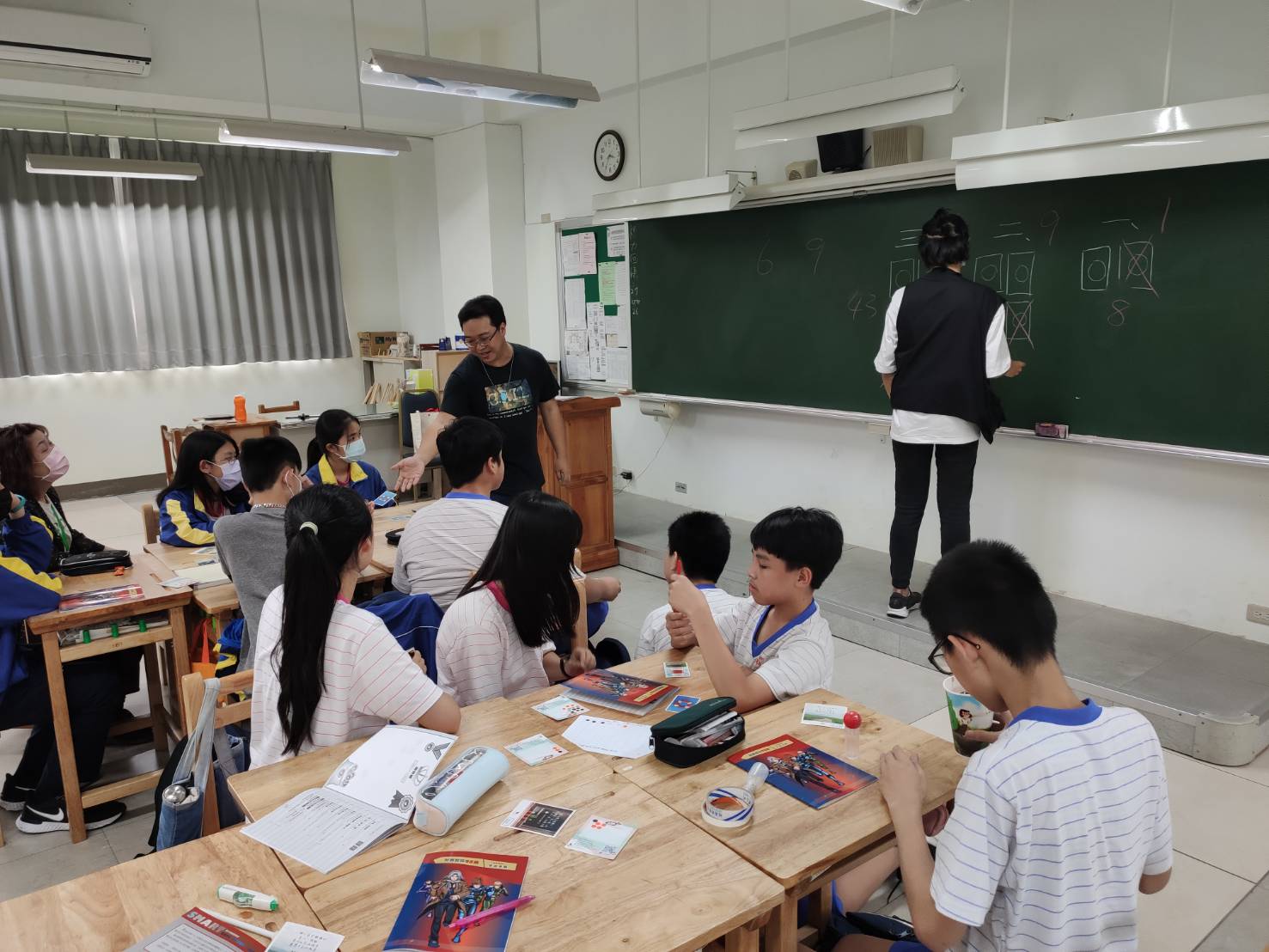  活動說明:藉由「得勝者」財商智富課程，教導學生如何妥善管理金          錢。 活動說明:藉由「得勝者」財商智富課程，教導學生如何妥善管理金          錢。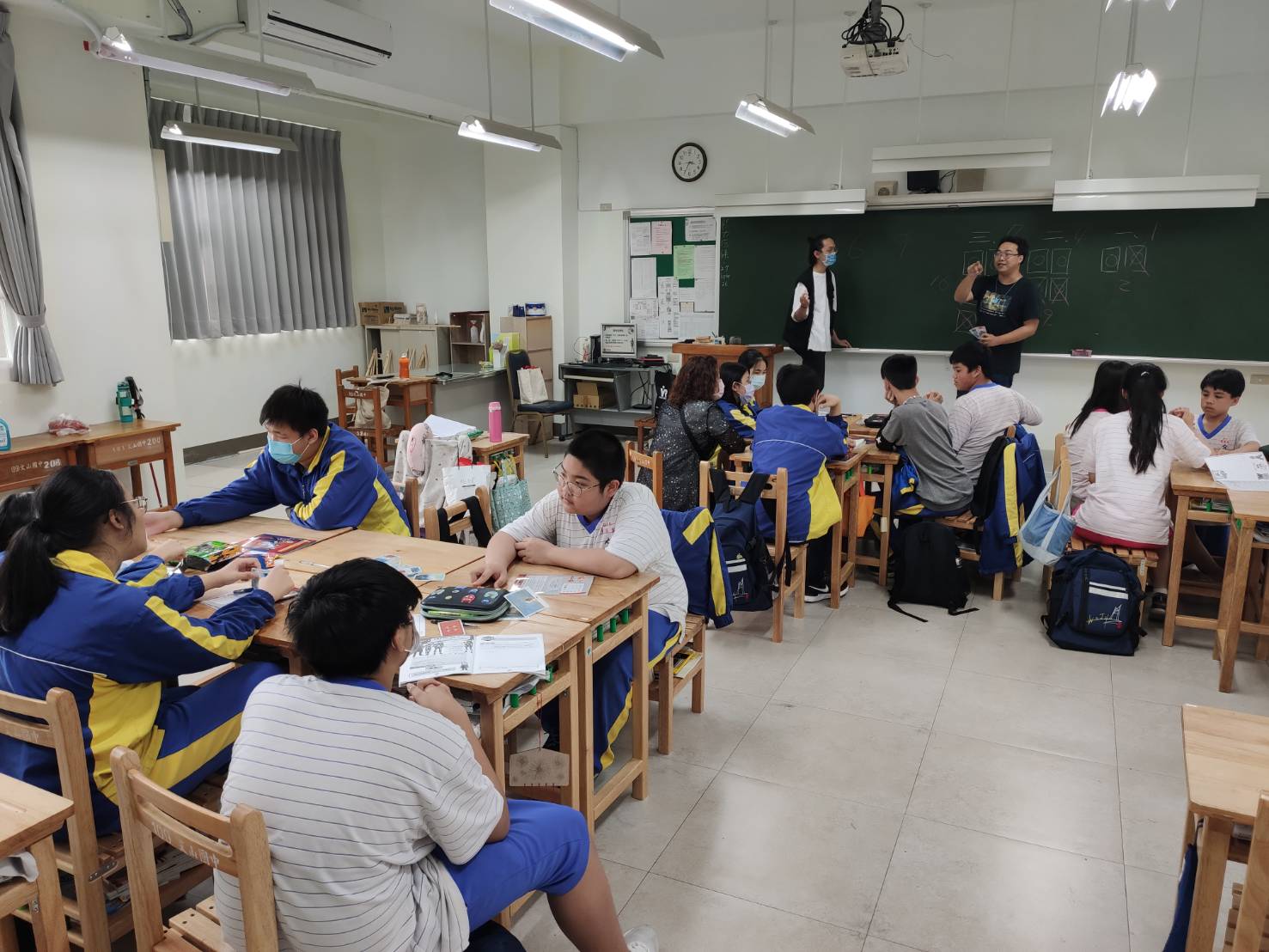  活動說明：透過桌遊互動教學、引導反思等翻轉教學模式，培養學生           良好的金錢價值觀。 活動說明：透過桌遊互動教學、引導反思等翻轉教學模式，培養學生           良好的金錢價值觀。